Asthma Diary for:						for the month of:				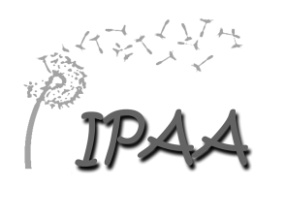 Please check the correct box or fill in the requested value.Use back of page for notesNotes:09.10.2016DateDateLast nightGood nightGood nightSlept ok, but some wheezing or coughingSlept ok, but some wheezing or coughingWoke up due to wheeze or coughWoke up due to wheeze or coughBad night, kept waking upBad night, kept waking upMorning peak flow(best of three)Activity today?Tolerated vigorous physical activityTolerated vigorous physical activityCould run only short distanceCould run only short distanceLimited to walking because of breathingLimited to walking because of breathingHome because of breathing problemsHome because of breathing problemsWheezingNone todayNone todayBriefly, not troublesomeBriefly, not troublesomeSeveral times but clearedSeveral times but clearedContinuousContinuousCoughingNone todayNone todayPresent, but not troublesomePresent, but not troublesomeInterrupted activities onceInterrupted activities onceInterrupted activities more than onceInterrupted activities more than onceEvening peak flow(best of three)InterventionInhaled bronchodilators (# treatments)   (ie albuterol, xopenex MDI or nebs)Inhaled bronchodilators (# treatments)   (ie albuterol, xopenex MDI or nebs)Corticosteroids (dose)Corticosteroids (dose)Dr. Sheets (515) 868-0220Dr. Sheets (515) 868-0220Dr. Sheets (515) 868-0220